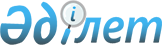 Об организации общественных работ в Тайыншинском районе на 2014 год
					
			Утративший силу
			
			
		
					Постановление акимата Тайыншинского района Северо-Казахстанской области от 31 декабря 2013 года N 675. Зарегистрировано Департаментом юстиции Северо-Казахстанской области 29 января 2014 года N 2542. Утратило силу в связи с истечением срока действия (письмо аппарата акима Тайыншинского района Северо-Казахстанской области от 19 марта 2015 года N 12.1.7-1/518)      Сноска. Утратило силу в связи с истечением срока действия (письмо аппарата акима Тайыншинского района Северо-Казахстанской области от 19.03.2015 N 12.1.7-1/518).



      В соответствии с подпунктом 5) статьи 7, статьей 20 Закона Республики Казахстан от 23 января 2001 года "О занятости населения", постановлением Правительства Республики Казахстан от 19 июня 2001 года "О мерах по реализации Закона Республики Казахстан от 23 января 2001 года "О занятости населения" акимат Тайыншинского района Северо-Казахстанской области ПОСТАНОВЛЯЕТ:



      1. Организовать общественные работы из средств местного бюджета на 2014 год.



      2. Определить спрос и предложение на общественные работы:

      в количестве заявленной потребности рабочих мест – 330 рабочих мест, в количестве утвержденной потребности рабочих мест – 330 рабочих мест.



      3. Оплату труда работников, занятых на общественных работах, производить из средств местного бюджета, в размере минимальной заработной платы в соответствии с Законом Республики Казахстан от 3 декабря 2013 года "О республиканском бюджете на 2014-2016 годы". 



      4. Утвердить прилагаемый перечень организаций, виды и объемы общественных работ на 2014 год.



      5. Условия общественных работ определяются продолжительностью рабочей недели: пять дней с двумя выходными (суббота, воскресенье), восьмичасовой рабочий день с обеденным перерывом продолжительностью один час. Исходя из условий труда, применяются гибкие формы организации рабочего времени, предусмотренные трудовым договором, заключаемым между работниками и работодателями.



      6. Инструктаж по охране труда и технике безопасности, обеспечение спецодеждой, инструментами и оборудованием, выплата социальных пособий по временной нетрудоспособности, возмещение вреда, причиненного увечьем или иным повреждением здоровья, пенсионные и социальные отчисления производятся в соответствии с законодательством Республики Казахстан.



      7. Государственному учреждению "Отдел занятости и социальных программ Тайыншинского района Северо-Казахстанской области" осуществлять направление безработных граждан на общественные работы в соответствии с утвержденным Перечнем в пределах средств, предусмотренных в бюджете района на проведение общественных работ.



      8. Государственному учреждению "Отдел экономики и финансов Тайыншинского района Северо-Казахстанской области" обеспечить своевременное финансирование общественных работ из районного бюджета в пределах выделенных средств.



      9. Контроль за исполнением настоящего постановления возложить на заместителя акима Тайыншинского района Северо-Казахстанской области Туркова Ивана Ивановича.



      10. Настоящее постановление вводится в действие по истечении десяти календарных дней после дня его первого официального опубликования и распространяется на правоотношения, возникшие с 6 января 2014 года.

 

  Перечень организаций, виды и объем общественных работ на 2014 год

 
					© 2012. РГП на ПХВ «Институт законодательства и правовой информации Республики Казахстан» Министерства юстиции Республики Казахстан
				      Аким Тайыншинского района

      Северо-Казахстанской областиС. Салтыков      "СОГЛАСОВАНО"

      

      государственного учреждения

      "Управление юстиции

      Тайыншинского района

      Департамента юстиции

      Северо-Казахстанской области

      Министерства юстиции

      Республики Казахстан"

      28 декабря 2013 годаЮ. Кочелабова      Руководитель филиала

      "Тайыншинский

      территориальный отдел"

      Департамента по исполнению

      судебных актов

      Комитета по исполнению

      судебных актов

      Министерства юстиции

      Республики Казахстан

      28 декабря 2013 годаК. Жакупов      Руководитель

      государственного учреждения

      "Налоговое управление

      Тайыншинского района

      Северо-Казахстанской области

      налогового комитета

      Северо-Казахстанской области

      министерства финансов

      Республики Казахстан"

      28 декабря 2013 годаР. Анбаев      Директор коммунального

      государственного учреждения

      "Тайыншинский районный

      архив" управления культуры,

      архивов и документации

      Северо-Казахстанской области

      акимата

      Северо-Казахстанской области

      28 декабря 2013 годаД. Тастемирова      Председатель

      государственного учреждения

      "Тайыншинский районный суд

      Северо-Казахстанской области"

      28 декабря 2013 годаТ. Жакенов      Руководитель

      государственного учреждения

      "Отдел по делам обороны

      Тайыншинского района

      Северо-Казахстанской области"

      28 декабря 2013 годаТ. Турабай

Утвержден 

постановлением акимата 

Тайыншинского района 

от 31 декабря 2013 года № 675№

 Наименование организации

 Вид общественных работ

 Объем работы

 Количество рабочих мест

 1

 Государственное учреждение "Аппарат акима Абайского сельского округа Тайыншинского района Северо-

Казахстанской области"

 Благоустройство территорий, посадка деревьев, разбивка цветников, сохранение развития лесопаркового хозяйства, зон отдыха

 Уборка улиц 5 километров, подрезка деревьев

 6

 1

 Государственное учреждение "Аппарат акима Абайского сельского округа Тайыншинского района Северо-

Казахстанской области"

 Помощь в переписи домашнего подсобного хозяйства 

 Обход 532 дворов

 4

 1

 Государственное учреждение "Аппарат акима Абайского сельского округа Тайыншинского района Северо-

Казахстанской области"

 Оказание помощи в обработке и подготовке к хранению документации в государственных учреждениях

 Подготовка документов к хранению – 100 дел

 1

 2

 Государственное учреждение "Аппарат акима Алаботинского сельского округа"

 Благоустройство территорий, посадка деревьев, разбивка цветников, сохранение развития лесопаркового хозяйства, зон отдыха

 Уборка улиц 12 километров, посадка деревьев – 50 шт.

 6

 2

 Государственное учреждение "Аппарат акима Алаботинского сельского округа"

 Помощь в переписи домашних хозяйств и составления похозяйственных книг

 Обход 400 дворов

 2

 2

 Государственное учреждение "Аппарат акима Алаботинского сельского округа"

 Участие в благоустройстве кладбищ, свалок, в том числе организация сбора отходов

 Благоустройство свалок – 150 квадратных метров, благоустройство кладбищ - 400 квадратных метров

 2

 3

 Государственное учреждение "Аппарат акима Амандыкского сельского округа"

 Работа в качестве истопника на период отопительного сезона бюджетных организаций и государственных учреждений

 Здание аппарата акима сельского округа – 64 квадратных метров

 2

 3

 Государственное учреждение "Аппарат акима Амандыкского сельского округа"

 Помощь в переписи домашних хозяйств и составления похозяйственных книг

 Обход 450 дворов

 2

 3

 Государственное учреждение "Аппарат акима Амандыкского сельского округа"

 Благоустройство территорий, посадка деревьев, разбивка цветников, сохранение развития лесопаркового хозяйства, зон отдыха

 Уборка улиц 20 километров, посадка деревьев – 35 шт.

 4

 4

 Государственное учреждение "Аппарат акима Большеизюмовского сельского округа"

 Участие в благоустройстве кладбищ, свалок, в том числе организация сбора отходов

 Благоустройство свалок – 20000 квадратных метров, благоустройство кладбищ - 5000 квадратных метров

 3

 4

 Государственное учреждение "Аппарат акима Большеизюмовского сельского округа"

 Благоустройство территорий, посадка деревьев, разбивка цветников, сохранение развития лесопаркового хозяйства, зон отдыха

 Уборка улиц 16 километров, подрезка 175 деревьев

 3

 4

 Государственное учреждение "Аппарат акима Большеизюмовского сельского округа"

 Помощь в переписи домашних хозяйств и составления похозяйственных книг

 Обход 656 двор

 2

 5

 Государственное учреждение "Аппарат акима Драгомировского сельского округа"

 Оказание помощи по вопросам занятости и сбору необходимых документов при назначении государственных пособий семьям, имеющим детей до 18 лет

 Помощь в сборе документов при назначении государственных пособий – 30 дел

 4

 5

 Государственное учреждение "Аппарат акима Драгомировского сельского округа"

 Благоустройство территорий, посадка деревьев, разбивка цветников, сохранение развития лесопаркового хозяйства, зон отдыха

 Уборка улиц 8 километров, подрезка 50 деревьев

 15

 5

 Государственное учреждение "Аппарат акима Драгомировского сельского округа"

 Помощь в переписи домашних хозяйств и составления похозяйственных книг

 Обход 80 дворов

 4

 5

 Государственное учреждение "Аппарат акима Драгомировского сельского округа"

 Участие в подготовке спортивных мероприятий, юбилейных торжеств, мероприятий, посвященных государственным праздникам, в том числе и выполнение подсобных работ в строительстве ледовых городков

 Строительство ледовых городков 

из ледовых 

кирпичей – 5000 

штук размером 19 на 25 сантиметров

 7

 5

 Государственное учреждение "Аппарат акима Драгомировского сельского округа"

 Оказание помощи в обработке и подготовке к хранению документации в государственных учреждениях

 Подготовка документов к хранению – 200 дел

 5

 6

 Государственное учреждение "Аппарат акима Донецкого сельского округа"

 Благоустройство территорий, посадка деревьев, разбивка цветников, сохранение развития лесопаркового хозяйства, зон отдыха

 Уборка улиц 8 километров, подрезка 130 деревьев

 12

 6

 Государственное учреждение "Аппарат акима Донецкого сельского округа"

 Оказание помощи в обработке и подготовке к хранению документации в государственных учреждениях

 Подготовка документов к хранению – 60 дел

 1

 6

 Государственное учреждение "Аппарат акима Донецкого сельского округа"

 Участие в благоустройстве кладбищ, свалок, в том числе организация сбора отходов

 Благоустройство свалок – 150 квадратных метров, благоустройство кладбищ - 1700 квадратных метров

 4

 6

 Государственное учреждение "Аппарат акима Донецкого сельского округа"

 Помощь в переписи домашних хозяйств и составления похозяйственных книг

 Обход 717 дворов

 7

 7

 Государственное учреждение "Аппарат акима Зеленогайского сельского округа"

 Благоустройство территорий, посадка деревьев, разбивка цветников, сохранение развития лесопаркового хозяйства, зон отдыха

 Уборка улиц 2 километра, подрезка 100 деревьев

 4

 7

 Государственное учреждение "Аппарат акима Зеленогайского сельского округа"

 Помощь в переписи домашних хозяйств и составления похозяйственных книг

 Обход 630 дворов

 1

 7

 Государственное учреждение "Аппарат акима Зеленогайского сельского округа"

 Оказание помощи в обработке и подготовке к хранению документации в государственных учреждениях

 Подготовка документов к хранению – 200 дел

 2

 8

 Государственное учреждение "Аппарат акима Келлеровского сельского округа"

 Благоустройство территорий, посадка деревьев, разбивка цветников, сохранение развития лесопаркового хозяйства, зон отдыха

 Уборка улиц 12,5 километров, подрезка 1000 деревьев

 13

 8

 Государственное учреждение "Аппарат акима Келлеровского сельского округа"

 Оказание помощи по вопросам занятости и сбору необходимых документов при назначении государственных пособий семьям, имеющим детей до 18 лет

 Помощь в сборе документов при назначении государственных пособий – 200 дел

 2

 8

 Государственное учреждение "Аппарат акима Келлеровского сельского округа"

 Оказание помощи в обработке и подготовке к хранению документации в государственных учреждениях

 Подготовка документов к хранению – 6000 дел

 2

 8

 Государственное учреждение "Аппарат акима Келлеровского сельского округа"

 Помощь в переписи домашних хозяйств и составления похозяйственных книг

 Обход 1006 дворов

 6

 8

 Государственное учреждение "Аппарат акима Келлеровского сельского округа"

 Участие в подготовке спортивных мероприятий, юбилейных торжеств, мероприятий, посвященных государственным праздникам, в том числе и выполнение подсобных работ в строительстве ледовых городков

 Строительство ледовых городков из ледовых кирпичей – 5000 штук размером 19 на 25 сантиметров

 3

 9

 Государственное учреждение "Аппарат акима Кировского сельского округа"

 Благоустройство территорий, посадка деревьев, разбивка цветников, сохранение развития лесопаркового хозяйства, зон отдыха

 Уборка улиц 10 километров, подрезка деревьев

 2

 9

 Государственное учреждение "Аппарат акима Кировского сельского округа"

 Участие в благоустройстве кладбищ, свалок, в том числе организация сбора отходов

 Благоустройство свалок – 100 квадратных метров, благоустройство кладбищ - 1500 квадратных метров

 2

 9

 Государственное учреждение "Аппарат акима Кировского сельского округа"

 Оказание помощи в заготовке дров и кормов, помощь в доставке и загрузке угля для малообеспеченных слоев населения и одиноко проживающих престарелых, вновь прибывших оралманов, а также предприятий коммунальной собственности и объектов соцкульбыта города и районов

 Заготовка дров – 10 кубических метров

 2

 9

 Государственное учреждение "Аппарат акима Кировского сельского округа"

 Работа в качестве истопника на период отопительного сезона бюджетных организаций и государственных учреждений

 Здание сельского клуба с. Кирово – 1152,6 квадратных метров

 4

 9

 Государственное учреждение "Аппарат акима Кировского сельского округа"

 Помощь в переписи домашних хозяйств и составления похозяйственных книг

 Обход 470 дворов

 1

 10

 Государственное учреждение "Аппарат акима Краснополянского сельского округа"

 Благоустройство территорий, посадка деревьев, разбивка цветников, сохранение развития лесопаркового хозяйства, зон отдыха

 Уборка улиц 27 километров, подрезка 180 деревьев

 10

 10

 Государственное учреждение "Аппарат акима Краснополянского сельского округа"

 Помощь в переписи домашних хозяйств и составления похозяйственных книг

 Обход 669 дворов

 2

 10

 Государственное учреждение "Аппарат акима Краснополянского сельского округа"

 Участие в благоустройстве кладбищ, свалок, в том числе организация сбора отходов

 Благоустройство 1000 квадратных метров

 2

 10

 Государственное учреждение "Аппарат акима Краснополянского сельского округа"

 Оказание помощи в обработке и подготовке к хранению документации в государственных учреждениях

 Подготовка документов к хранению – 60 дел

 1

 11

 Государственное учреждение "Аппарат акима Летовочного сельского округа"

 Работа в качестве истопника на период отопительного сезона бюджетных организаций и государственных учреждений

 Здание дома культуры – 984,8 квадратных метров

 4

 11

 Государственное учреждение "Аппарат акима Летовочного сельского округа"

 Участие в подготовке спортивных мероприятий, юбилейных торжеств, мероприятий, посвященных государственным праздникам, в том числе и выполнение подсобных работ в строительстве ледовых городков

 Строительство ледовых городков 

из ледовых 

кирпичей – 5000 

штук размером 19 на 25 сантиметров

 3

 11

 Государственное учреждение "Аппарат акима Летовочного сельского округа"

 Участие в благоустройстве кладбищ, свалок, в том числе организация сбора отходов

 Бортовка мусора на 3 свалках, благоустройство 3 кладбищ

 4

 11

 Государственное учреждение "Аппарат акима Летовочного сельского округа"

 Благоустройство территорий, посадка деревьев, разбивка цветников, сохранение развития лесопаркового хозяйства, зон отдыха

 Уборка улиц 20 километров, подрезка и побелка 330 деревьев

 10

 12

 Государственное учреждение "Аппарат акима Мироновского сельского округа"

 Помощь в переписи домашних хозяйств и составления похозяйственных книг

 Обход 264 дворов

 1

 12

 Государственное учреждение "Аппарат акима Мироновского сельского округа"

 Благоустройство территорий, посадка деревьев, разбивка цветников, сохранение развития лесопаркового хозяйства, зон отдыха

 Уборка улиц 8 километров, подрезка 80 деревьев

 5

 12

 Государственное учреждение "Аппарат акима Мироновского сельского округа"

 Участие в благоустройстве кладбищ, свалок, в том числе организация сбора отходов

 Благоустройство свалок – 1000 квадратных метров

 2

 12

 Государственное учреждение "Аппарат акима Мироновского сельского округа"

 Оказание помощи в заготовке дров и кормов, помощь в доставке и загрузке угля для малообеспеченных слоев населения и одиноко проживающих престарелых, вновь прибывших оралманов, а также предприятий коммунальной собственности и объектов соцкульбыта города и районов

 Заготовка дров – 20 кубических метров

 1

 12

 Государственное учреждение "Аппарат акима Мироновского сельского округа"

 Работа в качестве истопника на период отопительного сезона бюджетных организаций и государственных учреждений

 Здание библиотеки с. Виноградовка 100 квадратных метров

 1

 13

 Государственное учреждение "Аппарат акима Рощинского сельского округа"

 Помощь в переписи домашних хозяйств и составления похозяйственных книг

 Обход 499 дворов

 2

 13

 Государственное учреждение "Аппарат акима Рощинского сельского округа"

 Благоустройство территорий, посадка деревьев, разбивка цветников, сохранение развития лесопаркового хозяйства, зон отдыха

 20 километров, подрезка 150 деревьев

 5

 13

 Государственное учреждение "Аппарат акима Рощинского сельского округа"

 Работа в качестве истопника на период отопительного сезона бюджетных организаций и государственных учреждений

 Здание аппарата акима сельского округа – 57 квадратных метров

 2

 14

 Государственное учреждение "Аппарат акима Тендыкского сельского округа Тайыншинского района Северо-

Казахстанской области"

 Благоустройство территорий, посадка деревьев, разбивка цветников, сохранение развития лесопаркового хозяйства, зон отдыха

 Уборка улиц 15 километров, подрезка 100 деревьев

 3

 14

 Государственное учреждение "Аппарат акима Тендыкского сельского округа Тайыншинского района Северо-

Казахстанской области"

 Уход за больными одинокими престарелыми гражданами (покупка продуктов, медикаментов, уборка помещения, побелка стен, покраска полов, стирка белья, посадка, прополка уборка овощей)

 Уход за 3 престарелыми гражданами

 1

 14

 Государственное учреждение "Аппарат акима Тендыкского сельского округа Тайыншинского района Северо-

Казахстанской области"

 Оказание помощи в заготовке дров и кормов, помощь в доставке и загрузке угля для малообеспеченных слоев населения и одиноко проживающих престарелых, вновь прибывших оралманов, а также предприятий коммунальной собственности и объектов соцкульбыта города и районов

 45 тонн угля, заготовка дров 20 кубических метров

 2

 14

 Государственное учреждение "Аппарат акима Тендыкского сельского округа Тайыншинского района Северо-

Казахстанской области"

 Участие в благоустройстве кладбищ, свалок, в том числе организация сбора отходов

 Благоустройство свалок – 600 квадратных метров

 2

 15

 Государственное учреждение "Аппарат акима Тихоокеанского сельского округа"

 Благоустройство территорий, посадка деревьев, разбивка цветников, сохранение развития лесопаркового хозяйства, зон отдыха

 Уборка улиц 10 километров, подрезка 40 деревьев

 2

 15

 Государственное учреждение "Аппарат акима Тихоокеанского сельского округа"

 Оказание помощи в обработке и подготовке к хранению документации в государственных учреждениях

 Подготовка документов к хранению – 400 листов

 1

 16

 Государственное учреждение "Аппарат акима Чермошнянского сельского округа"

 Работа в качестве истопника на период отопительного сезона бюджетных организаций и государственных учреждений

 Здание аппарата акима сельского округа – 211 квадратных метров

 2

 16

 Государственное учреждение "Аппарат акима Чермошнянского сельского округа"

 Благоустройство территорий, посадка деревьев, разбивка цветников, сохранение развития лесопаркового хозяйства, зон отдыха

 Уборка улиц 10 километров, подрезка 150 деревьев

 5

 16

 Государственное учреждение "Аппарат акима Чермошнянского сельского округа"

 Участие в благоустройстве кладбищ, свалок, в том числе организация сбора отходов

 Благоустройство свалок – 150 квадратных метров, Благоустройство кладбищ – 1700 квадратных метров

 3

 16

 Государственное учреждение "Аппарат акима Чермошнянского сельского округа"

 Оказание помощи в обработке и подготовке к хранению документации в государственных учреждениях

 Подготовка документов к хранению – 100 дел

 1

 16

 Государственное учреждение "Аппарат акима Чермошнянского сельского округа"

 Участие в подготовке спортивных мероприятий, юбилейных торжеств, мероприятий, посвященных государственным праздникам, в том числе и выполнение подсобных работ в строительстве ледовых городков

 Строительство ледовых городков из ледовых кирпичей – 5000 штук размером 19 на 25 сантиметров

 2

 16

 Государственное учреждение "Аппарат акима Чермошнянского сельского округа"

 Оказание помощи в заготовке дров и кормов, помощь в доставке и загрузке угля для малообеспеченных слоев населения и одиноко проживающих престарелых, вновь прибывших оралманов, а также предприятий коммунальной собственности и объектов соцкульбыта города и районов

 Заготовка дров – 15 кубических метров

 2

 16

 Государственное учреждение "Аппарат акима Чермошнянского сельского округа"

 Помощь в переписи домашних хозяйств и составления похозяйственных книг

 Обход 774 двора

 3

 17

 Государственное учреждение "Аппарат акима Чкаловского сельского округа Тайыншинского района Северо-

Казахстанской области"

 Оказание помощи по вопросам занятости и сбору необходимых документов при назначении государственных пособий семьям, имеющим детей до 18 лет

 Помощь в сборе документов при назначении государственных пособий – 300 дел

 1

 17

 Государственное учреждение "Аппарат акима Чкаловского сельского округа Тайыншинского района Северо-

Казахстанской области"

 Помощь в переписи домашних хозяйств и составления похозяйственных книг

 Обход 229 дворов

 6

 17

 Государственное учреждение "Аппарат акима Чкаловского сельского округа Тайыншинского района Северо-

Казахстанской области"

 Благоустройство территорий, посадка деревьев, разбивка цветников, сохранение развития лесопаркового хозяйства, зон отдыха

 Уборка улиц 8 километров, подрезка 250 деревьев

 6

 17

 Государственное учреждение "Аппарат акима Чкаловского сельского округа Тайыншинского района Северо-

Казахстанской области"

 Оказание помощи в обработке и подготовке к хранению документации в государственных учреждениях

 Подготовка документов к хранению – 100 дел, 1100 листов

 2

 17

 Государственное учреждение "Аппарат акима Чкаловского сельского округа Тайыншинского района Северо-

Казахстанской области"

 Работа в качестве истопника на период отопительного сезона бюджетных организаций и государственных учреждений

 Здание аппарата акима сельского округа – 110 квадратных метров

 1

 17

 Государственное учреждение "Аппарат акима Чкаловского сельского округа Тайыншинского района Северо-

Казахстанской области"

 Участие в подготовке спортивных мероприятий, юбилейных торжеств, мероприятий, посвященных государственным праздникам, в том числе и выполнение подсобных работ в строительстве ледовых городков

 Строительство ледовых городков из ледовых кирпичей – 5000 штук размером 19 на 25 сантиметров

 3

 17

 Государственное учреждение "Аппарат акима Чкаловского сельского округа Тайыншинского района Северо-

Казахстанской области"

 Участие в благоустройстве кладбищ, свалок, в том числе организация сбора отходов

 Благоустройство свалок – 150 квадратных метров, благоустройство кладбищ – 1700 квадратных метров

 3

 17

 Государственное учреждение "Аппарат акима Чкаловского сельского округа Тайыншинского района Северо-

Казахстанской области"

 Оказание помощи в заготовке дров и кормов, помощь в доставке и загрузке угля для малообеспеченных слоев населения и одиноко проживающих престарелых, вновь прибывших оралманов, а также предприятий коммунальной собственности и объектов соцкульбыта города и районов

 Заготовка дров – 10 кубических метров

 4

 18

 Государственное учреждение "Аппарат акима Яснополянского сельского округа Тайыншинского района Северо-

Казахстанской области"

 Благоустройство территорий, посадка деревьев, разбивка цветников, сохранение развития лесопаркового хозяйства, зон отдыха

 Уборка улиц 40 километров, подрезка деревьев

 12

 18

 Государственное учреждение "Аппарат акима Яснополянского сельского округа Тайыншинского района Северо-

Казахстанской области"

 Помощь в переписи домашних хозяйств и составления похозяйственных книг

 Обход 815 дворов

 4

 18

 Государственное учреждение "Аппарат акима Яснополянского сельского округа Тайыншинского района Северо-

Казахстанской области"

 Участие в благоустройстве кладбищ, свалок, в том числе организация сбора отходов

 Благоустройство свалок – 45000 квадратных метров, благоустройство кладбищ – 60000 квадратных метров

 8

 19

 Государственное учреждение "Аппарат акима города Тайынша Тайыншинского района Северо-

Казахстанской области"

 Благоустройство территорий, посадка деревьев, разбивка цветников, сохранение развития лесопаркового хозяйства, зон отдыха

 Уборка улиц 47,6 километров, подрезка 360 деревьев, разбивка цветников, развития лесопаркового хозяйства, зоны отдыха

 34

 19

 Государственное учреждение "Аппарат акима города Тайынша Тайыншинского района Северо-

Казахстанской области"

 Оказание помощи в обработке и подготовке к хранению документации в государственных учреждениях

 Подготовка документов к хранению – 34486 листов

 1

 20

 Государственное учреждение "Отдел занятости и социальных программ Тайыншинского района Северо–

Казахстанской области"

 Оказание помощи в обработке и подготовке к хранению документации в государственных учреждениях

 Подготовка документов к хранению – 30000 листов

 6

 21

 Государственное учреждение "Управление юстиции Тайыншинского района Департамента юстиции Северо-

Казахстанской области Министерства юстиции Республики Казахстан"

 Оказание помощи в обработке и подготовке к хранению документации в государственных учреждениях

 Подготовка документов к хранению – 3000 листов

 2

 22

 Коммунальное государственное учреждение "Тайыншинский районный архив" управления культуры, архивов и документации Северо–

Казахстанской области акимата Северо–

Казахстанской области

 Оказание помощи в обработке и подготовке к хранению документации в государственных учреждениях

 Подготовка документов к хранению – 200 дел

 3

 23

 Республиканское государственное учреждение "Отдел по делам обороны Тайыншинского района Северо–

Казахстанской области Министерства обороны Республики Казахстан"

 Оказание помощи в проверке учетно–воинских документов

 Обход 3686 дворов

 4

 24

 Государственное учреждение "Канцелярия Северо–

Казахстанского областного суда, Департамента обеспечения деятельности судов Республики Казахстан" Тайыншинский районный суд

 Оказание помощи в обработке и подготовке к хранению документации в государственных учреждениях

 Подготовка документов к хранению – 5000 дел

 1

 24

 Государственное учреждение "Канцелярия Северо–

Казахстанского областного суда, Департамента обеспечения деятельности судов Республики Казахстан" Тайыншинский районный суд

 Благоустройство территорий, посадка деревьев, разбивка цветников

 Уборка территории 300 квадратных метров, подрезка деревьев

 1

 25

 Государственное учреждение "Налоговое управление Тайыншинского района Северо-

Казахстанской области Министерства финансов Республики Казахстан"

 Оказание помощи в обработке и подготовке к хранению документации в государственных учреждениях

 Подготовка документов к хранению – 200 дел

 1

 26

 Филиал "Тайыншинский территориальный отдел" Департамента по исполнению судебных актов Комитета по исполнению судебных актов Министерства юстиции Республики Казахстан

 Оказание помощи в обработке и подготовке к хранению документации в государственных учреждениях

 Подготовка документов к хранению – 3000 дел

 3

 